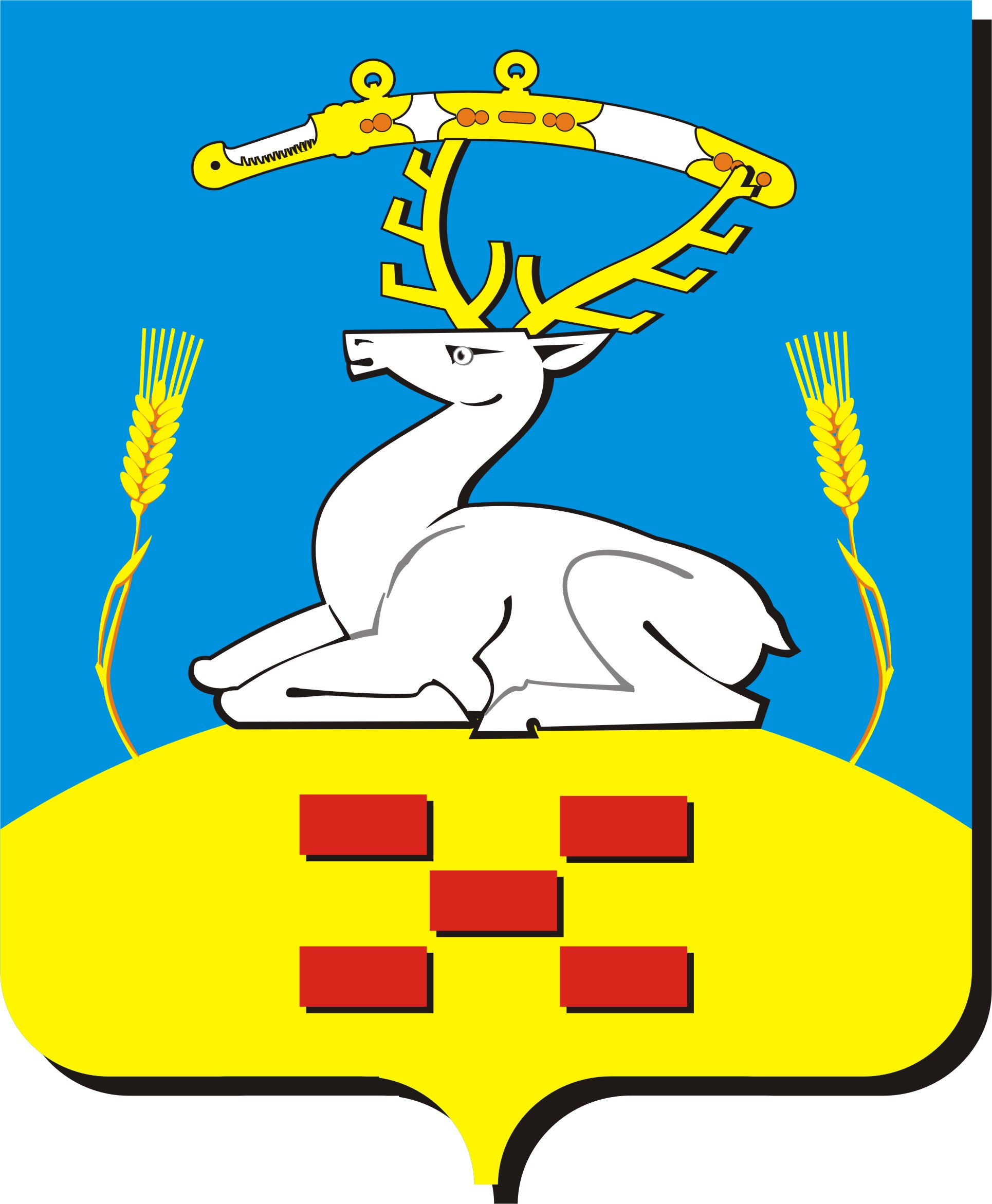 АДМИНИСТРАЦИЯ   УВЕЛЬСКОГО            МУНИЦИПАЛЬНОГО  РАЙОНА П О С Т А Н О В Л Е Н И Е   “  августа 2011г.   № 857                                                                    п. Увельский Челябинской областиОб утверждении Порядка разработки,                                                                        реализации и оценки эффективности                                                                  муниципальных программ Увельского                                                       муниципального районаВ соответствии с постановлениями Администрации Увельского муниципального района от 05 марта 2011 года № 216 "Об утверждении  Программы по повышению эффективности бюджетных расходов в Увельском муниципальном районе до 2012 года" и от 29 июля 2011 года № 822 «О разработке проекта бюджета Увельского муниципального района на 2012 год и на период до 2014 года»» и в целях обеспечения программно-целевого метода формирования бюджета Увельского муниципального района ПОСТАНОВЛЯЮ:1. Утвердить прилагаемый Порядок разработки, реализации и оценки эффективности муниципальных программ Увельского муниципального района.2. Комитету по работе с обращениями граждан, общественными организациями и средствами массовой информации (Пуцунтян Н.В.) опубликовать настоящее постановление в средствах массовой информации.3. Организацию выполнения настоящего постановления возложить на председателя комитета по экономике Феоктистову С.В.4. Настоящее постановление вступает в силу со дня его подписания.Глава Увельскогомуниципального района                               А.Г. Литовченко                                                                       Утвержден постановлением      Администрации Увельского                                                          муниципального района                                            Челябинской областиот  «___» __________2011 г. № ____Порядокразработки, реализации и оценки эффективностимуниципальных программ Увельского муниципального района Челябинской областиI. Общие положения1. Настоящий Порядок определяет правила разработки, реализации и оценки эффективности муниципальных программ Увельского муниципального района (далее - муниципальные программы), а также контроля за ходом их реализации.2. Муниципальной программой является система мероприятий, взаимоувязанных по задачам, срокам осуществления и ресурсам, обеспечивающих в рамках реализации ключевых функций достижение приоритетов и целей в сфере социально-экономического развития Увельского муниципального района.3. Муниципальная программа включает в себя долгосрочные целевые программы и подпрограммы, содержащие в том числе ведомственные целевые программы и отдельные мероприятия органов местного самоуправления (далее - подпрограммы).4. Подпрограммы направлены на решение конкретных задач в рамках муниципальной программы.Деление муниципальной программы на подпрограммы осуществляется исходя из масштабности и сложности решаемых в рамках муниципальной программы задач.5. Разработка и реализация муниципальной программы осуществляется органом местного самоуправления Увельского муниципального района, к полномочиям которого относится реализация политики в определенной сфере (далее именуется - ответственный исполнитель), совместно с заинтересованными органами местного самоуправления - соисполнителями муниципальной программы (далее - соисполнители).6. Муниципальные программы утверждаются нормативным актом администрации Увельского муниципального района.Внесение изменений в подпрограммы осуществляется путем внесения изменений в муниципальную программу.II. Требования к содержанию муниципальной программы7. Муниципальные программы разрабатываются исходя из Основных направлений деятельности администрации Увельского муниципального района на 2011-2015 годы по эффективной реализации Стратегии социально-экономического развития в Увельском муниципальном районе до 2020 года, утвержденных постановлением администрации Увельского муниципального района.      8. Муниципальная программа состоит из следующих разделов:1) паспорт муниципальной программы по форме согласно приложению 1 к настоящему Порядку;2) характеристика текущего состояния соответствующей сферы социально-экономического развития Увельского муниципального района, основные показатели и анализ социальных, финансово-экономических и прочих рисков реализации муниципальной программы;3) приоритеты и цели муниципальной политики в соответствующей сфере социально-экономического развития Увельского муниципального района, описание основных целей и задач муниципальной программы, прогноз развития соответствующей сферы социально-экономического развития и планируемые макроэкономические показатели по итогам реализации муниципальной программы;4) прогноз конечных результатов муниципальной программы, характеризующих целевое состояние (изменение состояния) уровня и качества жизни населения, социальной сферы, экономики, общественной безопасности, степени реализации других общественно значимых интересов и потребностей в соответствующей сфере;5) сроки реализации муниципальной программы в целом, контрольные этапы и сроки их реализации с указанием промежуточных индикативных показателей;6) перечень основных мероприятий муниципальной программы с указанием сроков их реализации, ответственного исполнителя и соисполнителей, а также ожидаемых результатов;7) основные меры правового регулирования в соответствующей сфере, направленные на достижение цели и (или) конечных результатов муниципальной программы, с обоснованием основных положений и сроков принятия необходимых нормативных правовых актов;8) перечень и краткое описание долгосрочных целевых программ и подпрограмм;9) перечень целевых индикаторов и показателей муниципальной программы с расшифровкой плановых значений по годам ее реализации, а также сведения о взаимосвязи мероприятий и результатов их выполнения с обобщенными целевыми индикаторами муниципальной программы;10) обоснование состава и значений соответствующих целевых индикаторов и показателей муниципальной программы по этапам ее реализации и оценка влияния внешних факторов и условий на их достижение;11) информация по ресурсному обеспечению:а) за счет средств местного бюджета муниципальной программы (с расшифровкой по главным распорядителям бюджетных средств, долгосрочным целевым программам, основным мероприятиям подпрограмм, а также по годам реализации муниципальной программы);б) за счет средств областного и федерального бюджетов муниципальной программы (с расшифровкой по главным распорядителям бюджетных средств, долгосрочным целевым программам, основным мероприятиям подпрограмм, а также по годам реализации муниципальной программы);12) описание мер муниципального регулирования и управления рисками с целью минимизации их влияния на достижение целей муниципальной программы;13) методика оценки эффективности муниципальной программы;14) прогноз сводных показателей муниципальных заданий по этапам реализации в разрезе отраслей муниципальной программы, разрабатываемый ответственным исполнителем и соисполнителями.9. В случае участия в реализации муниципальной программы предприятий и организаций, независимо от их организационно-правовой формы собственности, а также внебюджетных фондов, помимо информации, указанной в пункте 8 настоящего Порядка, муниципальная программа может содержать соответствующую информацию, включая данные о прогнозных расходах указанных организаций на реализацию муниципальной программы.10. Требования к содержанию, порядку разработки и реализации долгосрочных целевых программ, включенных в муниципальную программу, а также ведомственных целевых программ, включенных в подпрограмму, определяются постановлением администрации Увельского муниципального района.11. Целевые индикаторы и показатели муниципальной программы должны количественно характеризовать ход ее реализации, решение основных задач и достижение целей муниципальной программы, а также:1) отражать специфику развития конкретной области, проблем и основных задач, на решение которых направлена реализация муниципальной программы;2) иметь измеряемое или рассчитываемое количественное значение;3) определяться на основе данных Увельского отдела государственной статистики;4) непосредственно зависеть от решения основных задач и реализации муниципальной программы.12. В случае если муниципальная программа направлена на достижение целей и решение задач по вопросам, относящимся к предмету совместного ведения органа местного самоуправления и Челябинской области, в рамках муниципальной программы может быть предусмотрено предоставление субсидий из областного бюджета бюджету Увельского муниципального района.Предоставление субсидий из областного бюджета бюджету Увельского муниципального района в рамках долгосрочных целевых программ осуществляется в порядке, установленном Правительством Челябинской области.13. Оценка планируемой эффективности муниципальной программы проводится ответственным исполнителем на этапе ее разработки и осуществляется в целях оценки планируемого вклада результатов муниципальной программы в социально-экономическое развитие Увельского муниципального района.14. Обязательным условием оценки планируемой эффективности муниципальной программы является успешное (полное) выполнение запланированных на период ее реализации целевых индикаторов и показателей муниципальной программы, а также мероприятий в установленные сроки. В качестве основных критериев планируемой эффективности реализации муниципальной программы применяются:1) критерии экономической эффективности, учитывающие оценку вклада муниципальной программы в экономическое развитие Увельского муниципального района в целом, оценку влияния ожидаемых результатов муниципальной программы на различные сферы экономики Увельского муниципального района.Оценки могут включать как прямые (непосредственные) эффекты от реализации муниципальной программы, так и косвенные (внешние) эффекты, возникающие в сопряженных секторах экономики Увельского муниципального района;2) критерии социальной эффективности, учитывающие ожидаемый вклад реализации муниципальной программы в социальное развитие, показатели которого не могут быть выражены в стоимостной оценке.III. Основание и этапы разработки муниципальной программы15. Разработка муниципальных программ осуществляется на основании перечня муниципальных программ, утверждаемого распоряжением администрации Увельского муниципального района.Проект перечня муниципальных программ формируется комитетом по экономике на основании положений действующего законодательства, предусматривающего реализацию муниципальных программ, а также с учетом предложений органов местного самоуправления администрации Увельского муниципального района.Внесение изменений в перечень муниципальных программ производится по решению администрации Увельского муниципального района до 30 декабря года, предшествующего текущему финансовому году, на основании предложений комитета по экономике, подготовленных в соответствии с действующим законодательством, предусматривающих реализацию муниципальных программ, а также во исполнение администрации Увельского муниципального района.16. Перечень муниципальных программ содержит:1) наименования муниципальных программ;2) наименования ответственных исполнителей и соисполнителей муниципальных программ и подпрограмм;3) основные направления реализации муниципальных программ.17. Разработка проекта муниципальной программы производится ответственным исполнителем совместно с соисполнителями в соответствии с настоящим Порядком.18. Проект муниципальной программы подлежит обязательному согласованию с комитетом по экономике и финансовым управлением.В комитет по экономике и финансовое управление направляется проект муниципальной программы, согласованный всеми соисполнителями. В случае если проект муниципальной программы не согласован соисполнителями, к нему также прилагаются замечания соисполнителей и протоколы согласительных совещаний.19. Ответственный исполнитель размещает проект муниципальной программы на официальном сайте в сети Интернет для проведения независимой экспертизы (публичных обсуждений), которая осуществляется в течение семи календарных дней.IV. Финансовое обеспечение реализации муниципальных программ20. Финансовое обеспечение реализации муниципальных программ в части расходных обязательств Увельского муниципального района осуществляется за счет бюджетных ассигнований бюджета Увельского муниципального района (далее - бюджетные ассигнования). Распределение бюджетных ассигнований на реализацию муниципальных программ (подпрограмм) утверждается решением Собрания депутатов  Увельского муниципального района «О  бюджете Увельского муниципального района на очередной финансовый год».21. Внесение изменений в муниципальные программы является основанием для подготовки проекта решения Собрания депутатов Увельского муниципального района о внесении изменений в бюджет района в соответствии с бюджетным законодательством Российской Федерации, Челябинской области и Увельского муниципального района.22. Финансирование долгосрочных целевых программ, включенных в состав муниципальной программы, а также ведомственных целевых программ, включенных в состав подпрограмм, осуществляется в порядке и за счет средств бюджета Увельского муниципального района, которые предусмотрены соответственно для долгосрочных целевых программ и ведомственных целевых программ.Финансовое обеспечение строительства, реконструкции и модернизации объектов капитального строительства, реализуемых в рамках муниципальной программы, осуществляется за счет бюджетных ассигнований в порядке, установленном постановлением администрации Увельского муниципального района в отношении формирования и реализации долгосрочных целевых программ.23. Планирование бюджетных ассигнований на реализацию муниципальных программ в очередном году и плановом периоде осуществляется в соответствии с нормативными правовыми актами Увельского муниципального района, регулирующими порядок составления проекта бюджета Увельского муниципального района и планирование бюджетных ассигнований.V. Управление и контроль реализации муниципальной программы24. Текущее управление реализацией и реализация долгосрочных целевых программ, включенных в муниципальную программу, и ведомственных целевых программ, включенных в подпрограмму, осуществляются в порядке, установленном администрацией Увельского муниципального района соответственно для долгосрочной целевой программы или ведомственной целевой программы.25. Реализация муниципальной программы осуществляется в соответствии с планом реализации муниципальной программы (далее - план реализации).План реализации содержит:1) перечень мероприятий муниципальной программы, включая мероприятия подпрограмм и ведомственных целевых программ;2) сроки их выполнения;3) бюджетные ассигнования;4) информацию о расходах из других источников.26. Ответственный исполнитель муниципальной программы ежегодно, не позднее 15 декабря текущего финансового года, утверждает согласованный с соисполнителями план реализации с указанием исполнителей, обеспечивающих реализацию соответствующих мероприятий, и направляет его в комитет по экономики для согласования.27. В процессе реализации муниципальной программы ответственный исполнитель вправе по согласованию с соисполнителями принимать решения о внесении изменений в перечни и состав мероприятий, сроки их реализации, а также в соответствии с действующим законодательством в объемы бюджетных ассигнований на реализацию мероприятий в пределах утвержденных бюджетных ассигнований на реализацию муниципальной программы в целом.Указанное решение принимается ответственным исполнителем при условии, что планируемые изменения не оказывают влияния на параметры муниципальной программы, утвержденные постановлением администрации Увельского муниципального района, и не приведут к ухудшению плановых значений целевых индикаторов и показателей муниципальной программы, а также к увеличению сроков исполнения основных мероприятий муниципальной программы.В случае принятия решения о внесении изменений в план реализации ответственный исполнитель в 10-дневный срок с момента утверждения соответствующего решения уведомляет о нем комитет по экономике.28. Годовой отчет о ходе реализации и оценке эффективности муниципальной программы (далее - годовой отчет) подготавливается ответственным исполнителем совместно с соисполнителями до 20 февраля года, следующего за отчетным, и направляется в комитет по экономике.29. Годовой отчет содержит:1) конкретные результаты, достигнутые за отчетный период;2) перечень мероприятий, выполненных и не выполненных (с указанием причин) в установленные сроки;3) анализ факторов, повлиявших на ход реализации муниципальной программы;4) данные об использовании бюджетных ассигнований и иных средств на выполнение мероприятий;5) информацию о внесенных ответственным исполнителем изменениях в муниципальную программу;6) иную информацию в соответствии с настоящим Порядком.30. Комитет по экономике в срок до 20 марта года, следующего за отчетным, на основании отчетов ответственных исполнителей разрабатывает и представляет Главе Увельского муниципального района и Собранию депутатов Увельского муниципального района сводный годовой доклад о ходе реализации и оценке эффективности муниципальных программ, который содержит:1) сведения об основных результатах реализации муниципальных программ за отчетный период;2) сведения о степени соответствия установленных и достигнутых целевых индикаторов и показателей муниципальных программ за отчетный год;3) сведения о выполнении расходных обязательств Увельского муниципального района, связанных с реализацией муниципальных программ;4) оценку деятельности ответственных исполнителей в части, касающейся реализации муниципальных программ;5) при необходимости - предложения об изменении форм и методов управления реализацией муниципальной программы, о сокращении (увеличении) финансирования и (или) досрочном прекращении отдельных мероприятий или отдельной муниципальной программы в целом.31. Годовой отчет подлежит размещению на официальном сайте ответственного исполнителя в сети Интернет.Сводный годовой доклад о ходе реализации и оценке эффективности муниципальных программ подлежит размещению на официальном сайте администрации Увельского муниципального района в сети Интернет.32. В целях контроля реализации муниципальных программ комитет по экономике один раз в год осуществляет мониторинг реализации муниципальных программ ответственным исполнителем и соисполнителями.33. Информацию, необходимую для проведения мониторинга реализации муниципальных программ в комитет по экономике направляют:1) Финансовое управление в части финансирования долгосрочных целевых программ;2) ответственный исполнитель - по финансированию муниципальных программ в целом.34. Координация исполнения и предварительное рассмотрение результатов мониторинга реализации муниципальных программ осуществляются заместителями главы Увельского муниципального района в соответствии с их полномочиями.35. По результатам оценки эффективности муниципальной программы глава Увельского муниципального района может принять решение о сокращении на очередной финансовый год и плановый период бюджетных ассигнований на ее реализацию или о досрочном прекращении реализации отдельных мероприятий или муниципальной программы, в целом начиная с очередного финансового года.36. Внесение изменений в долгосрочные целевые программы, включенные в муниципальную программу, или ведомственные целевые программы, включенные в подпрограммы, осуществляется в порядке, установленном для долгосрочных целевых программ или ведомственных целевых программ.Внесение изменений в отдельные мероприятия муниципальной программы в части строек и объектов осуществляется при необходимости соисполнителем, ответственным за реализацию указанного мероприятия, в соответствии с Положением о порядке разработки, утверждения, контроля реализации инвестиционных программ организаций коммунального комплекса по развитию систем коммунальной инфраструктуры в Увельском муниципальном районе, утвержденным решением Собрания депутатов Увельского муниципального района.37. Внесение иных изменений в муниципальную программу, оказывающих влияние на параметры муниципальной программы, утвержденные нормативным актом администрации Увельского муниципального района, об утверждении соответствующих муниципальных программ, осуществляется по инициативе ответственного исполнителя либо во исполнение поручений главы Увельского муниципального района, в том числе по результатам мониторинга реализации муниципальных программ, в соответствии с настоящим Порядком.VI. Полномочия органов местного самоуправления при разработке и реализации муниципальных программ38. Ответственный исполнитель:1) обеспечивает разработку муниципальной программы, ее согласование и внесение в установленном порядке в администрацию Златоустовского городского округа;2) организует реализацию муниципальной программы, принимает решение о внесении изменений в муниципальную программу в соответствии с установленными настоящим Порядком требованиями и несет ответственность за достижение целевых индикаторов и показателей муниципальной программы, а также конечных результатов ее реализации;3) предоставляет по запросу комитета по экономике сведения, необходимые для проведения мониторинга реализации муниципальной программы;4) запрашивает у соисполнителей информацию, необходимую для подготовки ответов на запросы комитета по экономике;5) проводить оценку эффективности мероприятий, осуществляемых соисполнителем;6) запрашивает у соисполнителей информацию, необходимую для проведения оценки эффективности муниципальной программы и подготовки отчета о ходе реализации и оценке эффективности муниципальной программы;7) подготавливает годовой отчет и представляет его в комитет по экономике.                                                                                                                                39. Соисполнители:1) участвуют в разработке и осуществляют реализацию мероприятий муниципальной программы, в отношении которых они являются соисполнителями;2) представляют в установленный срок ответственному исполнителю необходимую информацию для подготовки ответов на запросы комитета по экономике, а также отчет о ходе реализации мероприятий муниципальной программы;3) представляют ответственному исполнителю информацию, необходимую для проведения оценки эффективности муниципальной программы и подготовки отчета о ходе реализации и оценке эффективности муниципальной программы.Приложение 1                                                                           к Порядку разработки, реализации и                                                   оценки эффективности муниципальных программ                                       Увельского муниципального районаПаспорт
муниципальной программы Увельского муниципального районаОтветственный исполнитель муниципальной программыСоисполнители муниципальной программыПодпрограммы муниципальной программыПрограммно-целевые инструменты муниципальной программыЦели муниципальной программыЗадачи муниципальной программыЦелевые индикаторы и показатели муниципальной программыЭтапы и сроки реализации муниципальной программыОбъемы бюджетных ассигнований муниципальной программыОжидаемые результаты реализации муниципальной программы